Leo una fábula  La fábula es un relato breve cuyos protagonistas, generalmente son animales que tienen características humanas. Su finalidad es educar mediante la entrega de una enseñanza o moraleja que normalmente aparece al final de la historia. Te invitamos a leer la siguiente fábula.  Antes de la lectura: (la persona que acompaña en la actividad debe realizar las siguientes preguntas de forma oral, los niños y niñas responder de forma oral). A partir del título e imágenes responde ¿Qué es para ti tener buenos modales?¿De qué podría tratarse la historia llamada “Buenos modales”?Durante de la lectura:  realizar las siguientes preguntas. (la persona que acompaña en la actividad debe realizar las siguientes preguntas de forma oral, los niños y niñas responder de forma oral).¿Qué opinas de la actitud del mono con su amiga ?¿Por qué crees que la tortuga a pedar de tener hambre le responde al mono que lo ha pasado bien?Al final de la lectura:  responder las preguntas de forma oral y escrita, si tienes problemas con la escritura pide ayuda a un adulto, pero antes inténtalo tú. Familia, se les solicita pegar la guía en el cuaderno de lenguaje . Lee en voz alta la siguiente fábula.  Buenos modales (Thomas Windig, danés) 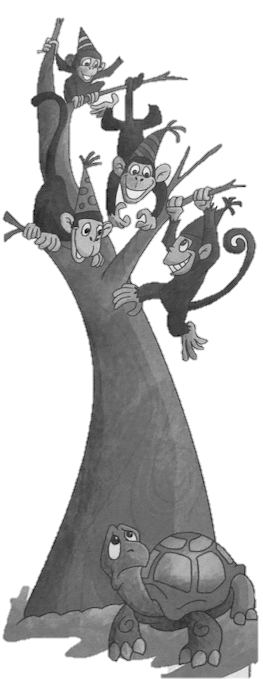 Había una vez un mono y una tortuga que eran buenos amigos.-Mañana es mi cumpleaños y puedes venir a mi gran fiesta- le dijo el mono a la tortuga.Cuando llegó la tortuga, vio en el suelo un montón de nueces y otras frutas, y a los monos sentados en el árbol comiendo.  -Toma algo y sube con nosotros.-Oh, eso no puedo hacerlo . Nunca aprenderé a subirme a los árboles .-Pues tienes que aprender porque siempre hacemos así las fiestas.  -¿Es necesario hacerlas así? - Totalmente. Aquí tenemos en cuenta los buenos modales . Entonces la tortuga se esforzó para subir al árbol, lo que le llevo varias horas. Mientras los monos saltaban de abajo para arriba hasta acabar con toda la comida.-Espero que lo estés pasando bien  -le dijo el mono .-Si, gracias – dijo la tortuga, a pesar de estar muerta de hambre.Algún tiempo después, la tortuga invitó a su cumpleaños al mono. -Recuerda que debes tener las manos limpias, es lo usual en mi casa -le advirtió. Pero sucede que los monos utilizan su manos para andar y resulta difícil tenerlas limpias.En cuanto el mono entró a la casa, ya tenía las manos sucias: Se fue, se lavó las manos y volvió, pero se mancho y regreso otra vez.En la casa de la tortuga había un montón de comida deliciosa y el mono tenía hambre, pero no podía hacer nada. Tuvo que volver al río a lavarse y así estuvo todo el día. Se lavaba, se manchaba, se lavaba, se manchaba… y mientras tanto, la tortuga y sus amigos tortugas acabaron toda la comida.  Moraleja :  No  hagas a otros lo que no te gusta que te hagan a ti. Responde las siguentes preguntas ¿Qué personajes participaron en la historia?. ¿Qué te parece la forma en que actuaron el mono y la tortuga al momento de celebrar el cumpleaños? ¿Qué enseñanza te dejó la fábula?  Coméntalo con tu familia. Dibuja la parte de la fábula que más te gustó.  